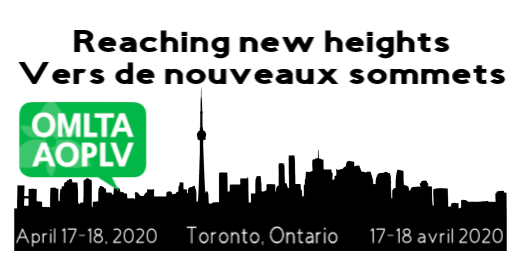 Exhibitor InformationExhibitor InformationExhibitor InformationExhibitor InformationExhibitor InformationExhibitor InformationExhibitor InformationCompany Name:Contact Person:Mailing Address:Telephone:Email:Website:Exhibitor RequestExhibitor RequestExhibitor RequestExhibitor RequestExhibitor RequestExhibitor RequestExhibitor Request□   8' x 8' booth shell(s) - $860 + $111.80 (HST) = $971.80,        each includes one   table, one chair and complete pipe and draping□   8' x 8' booth shell(s) - $860 + $111.80 (HST) = $971.80,        each includes one   table, one chair and complete pipe and draping□   8' x 8' booth shell(s) - $860 + $111.80 (HST) = $971.80,        each includes one   table, one chair and complete pipe and draping□   8' x 8' booth shell(s) - $860 + $111.80 (HST) = $971.80,        each includes one   table, one chair and complete pipe and draping□   8' x 8' booth shell(s) - $860 + $111.80 (HST) = $971.80,        each includes one   table, one chair and complete pipe and draping□   8' x 8' booth shell(s) - $860 + $111.80 (HST) = $971.80,        each includes one   table, one chair and complete pipe and draping□   8' x 8' booth shell(s) - $860 + $111.80 (HST) = $971.80,        each includes one   table, one chair and complete pipe and draping□   Table Top Display - $650 + $84.50 (HST) = $734.50,        each includes one table, one chair□   Table Top Display - $650 + $84.50 (HST) = $734.50,        each includes one table, one chair□   Table Top Display - $650 + $84.50 (HST) = $734.50,        each includes one table, one chair□   Table Top Display - $650 + $84.50 (HST) = $734.50,        each includes one table, one chair□   Table Top Display - $650 + $84.50 (HST) = $734.50,        each includes one table, one chair□   Table Top Display - $650 + $84.50 (HST) = $734.50,        each includes one table, one chair□   Table Top Display - $650 + $84.50 (HST) = $734.50,        each includes one table, one chair□    Additional chairs - $17.50 + $2.28 (HST) = $19.78 each□    Additional chairs - $17.50 + $2.28 (HST) = $19.78 each□    Additional chairs - $17.50 + $2.28 (HST) = $19.78 each□    Additional chairs - $17.50 + $2.28 (HST) = $19.78 each□    Additional chairs - $17.50 + $2.28 (HST) = $19.78 each□    Additional chairs - $17.50 + $2.28 (HST) = $19.78 each□    Additional chairs - $17.50 + $2.28 (HST) = $19.78 eachTotal Display Fee$$$$$$Exhibit PreferenceExhibit PreferenceExhibit PreferenceExhibit PreferenceExhibit PreferenceExhibit PreferenceExhibit PreferencePlease share your top 3 preferences for the location of your booths/tables.  Preferences are not guaranteed and are considered on a first-come, first served basis.  Space will be reserved when FULL payment has been received.Please share your top 3 preferences for the location of your booths/tables.  Preferences are not guaranteed and are considered on a first-come, first served basis.  Space will be reserved when FULL payment has been received.Please share your top 3 preferences for the location of your booths/tables.  Preferences are not guaranteed and are considered on a first-come, first served basis.  Space will be reserved when FULL payment has been received.Please share your top 3 preferences for the location of your booths/tables.  Preferences are not guaranteed and are considered on a first-come, first served basis.  Space will be reserved when FULL payment has been received.Please share your top 3 preferences for the location of your booths/tables.  Preferences are not guaranteed and are considered on a first-come, first served basis.  Space will be reserved when FULL payment has been received.Please share your top 3 preferences for the location of your booths/tables.  Preferences are not guaranteed and are considered on a first-come, first served basis.  Space will be reserved when FULL payment has been received.Please share your top 3 preferences for the location of your booths/tables.  Preferences are not guaranteed and are considered on a first-come, first served basis.  Space will be reserved when FULL payment has been received.Top 3 Booth Locations:LunchesLunchesLunchesLunchesLunchesLunchesLunchesDisplay fees include buffet lunch for one person for Friday.  Please provide the name of this person:Display fees include buffet lunch for one person for Friday.  Please provide the name of this person:Display fees include buffet lunch for one person for Friday.  Please provide the name of this person:Display fees include buffet lunch for one person for Friday.  Please provide the name of this person:Display fees include buffet lunch for one person for Friday.  Please provide the name of this person:Display fees include buffet lunch for one person for Friday.  Please provide the name of this person:Display fees include buffet lunch for one person for Friday.  Please provide the name of this person:Additional breakfasts and lunches are available for purchase at $50.00 each. Additional lunches must be purchased and names submitted by Friday, March 27, 2020.Please indicate the number additional lunches required, and the names of each person. Additional breakfasts and lunches are available for purchase at $50.00 each. Additional lunches must be purchased and names submitted by Friday, March 27, 2020.Please indicate the number additional lunches required, and the names of each person. Additional breakfasts and lunches are available for purchase at $50.00 each. Additional lunches must be purchased and names submitted by Friday, March 27, 2020.Please indicate the number additional lunches required, and the names of each person. Additional breakfasts and lunches are available for purchase at $50.00 each. Additional lunches must be purchased and names submitted by Friday, March 27, 2020.Please indicate the number additional lunches required, and the names of each person. Additional breakfasts and lunches are available for purchase at $50.00 each. Additional lunches must be purchased and names submitted by Friday, March 27, 2020.Please indicate the number additional lunches required, and the names of each person. Additional breakfasts and lunches are available for purchase at $50.00 each. Additional lunches must be purchased and names submitted by Friday, March 27, 2020.Please indicate the number additional lunches required, and the names of each person. Additional breakfasts and lunches are available for purchase at $50.00 each. Additional lunches must be purchased and names submitted by Friday, March 27, 2020.Please indicate the number additional lunches required, and the names of each person. Provide Names:Total Lunch Fee:Total Lunch Fee:Total Lunch Fee:Total Lunch Fee:$$$Payment InformationPayment InformationPayment InformationPayment InformationPayment InformationPayment InformationPayment InformationVisa, MasterCard, and American Express Accepted (OMLTA HST #R104001029)Visa, MasterCard, and American Express Accepted (OMLTA HST #R104001029)Visa, MasterCard, and American Express Accepted (OMLTA HST #R104001029)Visa, MasterCard, and American Express Accepted (OMLTA HST #R104001029)Visa, MasterCard, and American Express Accepted (OMLTA HST #R104001029)Visa, MasterCard, and American Express Accepted (OMLTA HST #R104001029)Visa, MasterCard, and American Express Accepted (OMLTA HST #R104001029)Amount to be charged (display fee and lunch fee)Amount to be charged (display fee and lunch fee)Amount to be charged (display fee and lunch fee)Amount to be charged (display fee and lunch fee)Amount to be charged (display fee and lunch fee)$$Account Number:Expiration Date:MM/YYMM/YYMM/YYMM/YYMM/YYMM/YYCard Holder Name:SignatureSIGNATURE AND AGREEEMENTSIGNATURE AND AGREEEMENTSIGNATURE AND AGREEEMENTSIGNATURE AND AGREEEMENTSIGNATURE AND AGREEEMENTSIGNATURE AND AGREEEMENTSIGNATURE AND AGREEEMENTExhibitors are solely responsible for their own exhibit materials and should insure the exhibit against loss or damage from theft, accident, vandalism, fire and other causes. All property of an exhibitor is understood to remain in the exhibitor’s care, custody and control in transit to, from and within the confines of the exhibit hall. Neither the OMLTA/AOPLV nor the Hilton Meadowvale Mississauga, nor their employees or representatives are liable for any damage or loss that may occur to the exhibitors or to the exhibitors’ employees or property from any causes whatsoever.  Insurance and liability are the full and sole responsibility of the exhibitors.  The exhibitors, on signing the application form, agree to indemnify and hold forever harmless the aforementioned for any and all liability and expenses for personal injury, arising out of, in, at, or in connection with the exhibitors’ displays.  By signing the application form, exhibitors acknowledge they have read and agree/adhere to all the rules and regulations of the contractExhibitors are solely responsible for their own exhibit materials and should insure the exhibit against loss or damage from theft, accident, vandalism, fire and other causes. All property of an exhibitor is understood to remain in the exhibitor’s care, custody and control in transit to, from and within the confines of the exhibit hall. Neither the OMLTA/AOPLV nor the Hilton Meadowvale Mississauga, nor their employees or representatives are liable for any damage or loss that may occur to the exhibitors or to the exhibitors’ employees or property from any causes whatsoever.  Insurance and liability are the full and sole responsibility of the exhibitors.  The exhibitors, on signing the application form, agree to indemnify and hold forever harmless the aforementioned for any and all liability and expenses for personal injury, arising out of, in, at, or in connection with the exhibitors’ displays.  By signing the application form, exhibitors acknowledge they have read and agree/adhere to all the rules and regulations of the contractExhibitors are solely responsible for their own exhibit materials and should insure the exhibit against loss or damage from theft, accident, vandalism, fire and other causes. All property of an exhibitor is understood to remain in the exhibitor’s care, custody and control in transit to, from and within the confines of the exhibit hall. Neither the OMLTA/AOPLV nor the Hilton Meadowvale Mississauga, nor their employees or representatives are liable for any damage or loss that may occur to the exhibitors or to the exhibitors’ employees or property from any causes whatsoever.  Insurance and liability are the full and sole responsibility of the exhibitors.  The exhibitors, on signing the application form, agree to indemnify and hold forever harmless the aforementioned for any and all liability and expenses for personal injury, arising out of, in, at, or in connection with the exhibitors’ displays.  By signing the application form, exhibitors acknowledge they have read and agree/adhere to all the rules and regulations of the contractExhibitors are solely responsible for their own exhibit materials and should insure the exhibit against loss or damage from theft, accident, vandalism, fire and other causes. All property of an exhibitor is understood to remain in the exhibitor’s care, custody and control in transit to, from and within the confines of the exhibit hall. Neither the OMLTA/AOPLV nor the Hilton Meadowvale Mississauga, nor their employees or representatives are liable for any damage or loss that may occur to the exhibitors or to the exhibitors’ employees or property from any causes whatsoever.  Insurance and liability are the full and sole responsibility of the exhibitors.  The exhibitors, on signing the application form, agree to indemnify and hold forever harmless the aforementioned for any and all liability and expenses for personal injury, arising out of, in, at, or in connection with the exhibitors’ displays.  By signing the application form, exhibitors acknowledge they have read and agree/adhere to all the rules and regulations of the contractExhibitors are solely responsible for their own exhibit materials and should insure the exhibit against loss or damage from theft, accident, vandalism, fire and other causes. All property of an exhibitor is understood to remain in the exhibitor’s care, custody and control in transit to, from and within the confines of the exhibit hall. Neither the OMLTA/AOPLV nor the Hilton Meadowvale Mississauga, nor their employees or representatives are liable for any damage or loss that may occur to the exhibitors or to the exhibitors’ employees or property from any causes whatsoever.  Insurance and liability are the full and sole responsibility of the exhibitors.  The exhibitors, on signing the application form, agree to indemnify and hold forever harmless the aforementioned for any and all liability and expenses for personal injury, arising out of, in, at, or in connection with the exhibitors’ displays.  By signing the application form, exhibitors acknowledge they have read and agree/adhere to all the rules and regulations of the contractExhibitors are solely responsible for their own exhibit materials and should insure the exhibit against loss or damage from theft, accident, vandalism, fire and other causes. All property of an exhibitor is understood to remain in the exhibitor’s care, custody and control in transit to, from and within the confines of the exhibit hall. Neither the OMLTA/AOPLV nor the Hilton Meadowvale Mississauga, nor their employees or representatives are liable for any damage or loss that may occur to the exhibitors or to the exhibitors’ employees or property from any causes whatsoever.  Insurance and liability are the full and sole responsibility of the exhibitors.  The exhibitors, on signing the application form, agree to indemnify and hold forever harmless the aforementioned for any and all liability and expenses for personal injury, arising out of, in, at, or in connection with the exhibitors’ displays.  By signing the application form, exhibitors acknowledge they have read and agree/adhere to all the rules and regulations of the contractExhibitors are solely responsible for their own exhibit materials and should insure the exhibit against loss or damage from theft, accident, vandalism, fire and other causes. All property of an exhibitor is understood to remain in the exhibitor’s care, custody and control in transit to, from and within the confines of the exhibit hall. Neither the OMLTA/AOPLV nor the Hilton Meadowvale Mississauga, nor their employees or representatives are liable for any damage or loss that may occur to the exhibitors or to the exhibitors’ employees or property from any causes whatsoever.  Insurance and liability are the full and sole responsibility of the exhibitors.  The exhibitors, on signing the application form, agree to indemnify and hold forever harmless the aforementioned for any and all liability and expenses for personal injury, arising out of, in, at, or in connection with the exhibitors’ displays.  By signing the application form, exhibitors acknowledge they have read and agree/adhere to all the rules and regulations of the contractAuthorized Signature:Authorized Signature:Date:Date:Print Name and Title:Print Name and Title: